LODI ACADEMY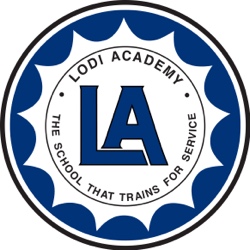 1230 South Central Avenue, Lodi, CA 95240(209) 368-2781www.lodiacademy.netSUPPLY LIST FOR 2023-2024Algebra I & II, Geometry, Pre-Calculus & Physics  1-inch Binder for Portfolio
  1 Subject Notebook, 100 pages
  (2) Red pens
  Pack of Mechanical Pencils
  College Ruled Binder Paper
  1/4 inch Graph Paper
  Straight Edge (6-inch ruler)
  Compass (Geometry)
  Scientific Calculator
  Recommended-Daily Lesson PlannerAnatomy & Physiology Colored pencils (or markers) Package of modeling clay Composition notebookArtPainting smock (this can be any large or XL long-sleeve   [possibly a button-up] shirt from a thrift store)  Cold-pressed watercolor notebook   BandInstrument and PencilFormal Uniform (*see Singers for more information)Bible I – IVPaper & PencilsBiology Colored Pencils Graph Paper & Loose Leaf Paper   Bird Identification App. or book     Wildflower Identification App. or book    1.5” 3-Ring Binder    Chemistry Scientific Calculator Graph Paper & Loose Leaf Paper 1.5” 3-Ring Binder Ecology & Environmental Science Composition notebookSketch Journal Colored PencilsSmall Water Color KitiNaturalist -account using school emailEconomics (2nd Semester)Mechanical pencilBlack & white fixed-page notebook 
(no spiral notebooks allowed)English I – IV & Dual-Credit EnglishSmall notebook/Journal for note taking/brainstormingBlack/Blue pensHighlighters –any 2-3 colorsCollege Ruled loose-leaf paper    Local library card HealthWriting tools and paperLife Skills- Home Economics1” binder with 8-tab dividers Life Skills – Shop Work Clothes and closed-toe shoesLodian SingersPlease visit StageAccents.com to order band/singers uniformsBoy’s Ensemble- order number 8500 (w/ cummerbund & bow tie)Girl’s Wisteria Dress- order number 8836 (w/ jeweled pin)Check with Pastor Mahn for used items he might have on hand.   Physical EducationSpiral NotebookPE Uniform; T-Shirt and Shorts (2 sets suggested)Lock for locker- Purchase from school for $5  *Please purchase uniforms and lock in office Athletic Shoes   Spanish I & IIComposition Notebook United States GovernmentBlack & white fixed-page notebook 
(no spiral notebooks allowed)1- large brown grocery bag Highlighters (any color)United States History & A.P. U.S. HistoryBlack & white fixed-page notebook 
(no spiral notebooks allowed)1- large brown grocery bag Highlighters (any color)World HistoryBlack & white fixed-page notebook 
(no spiral notebooks allowed)1-large brown grocery bag Highlighters (any color)Revised 07/2023